OALCF Task Cover Sheet for the Deaf StreamTask Title:  Answer Interview Questions includes ASL videoTask Title:  Answer Interview QuestionsLearner Instructions In this task you will answer questions that are often asked during an interview. This will give you more confidence and experience to apply for a job.Task 1:	Watch the video: The InterviewTask 2:	Write or type the answer to the following questions:Tell me about yourself.  What about this job interests you?  What are your career goals and where do you see yourself five years from now? What are your strengths?  What are your weaknesses or areas you would like to improve?What are your salary expectations? Have you ever had a conflict with a superior or colleague? How did you handle it? Why should we hire you? Do you have any questions? Task 3:  	Role-play the questions and answers with the instructor in ASL.Task Title: Answer Interview QuestionsOptional Video outline for Instructor and Learner reference (English): Tell me about yourself.  I have cleaned schools and offices for around ten years. What about this job interests you?  I really enjoy working as a cleaner because I am a very fussy person and easily notice dirt. What are your career goals and where do you see yourself five years from now? In the near future, I would like to be an employer or manager in the cleaning industry. What are your strengths?  Cleaning products. I know all of kinds of cleaning products to use.  I am also WHMIS certified. What are your weaknesses or areas you would like to improve?Time management can be challenging for me but once I get organized and into routine I should be just fine.  What are your salary expectations? My pay expectation would be a minimum of $15 an hour, because of my years of experience.Have you ever had a conflict with a superior or colleague? How did you handle it? I have had misunderstandings with other staff but decided to write notes back and forth, and that solved the problem.Do you have any questions?   No questions!  Thank you for interviewing me!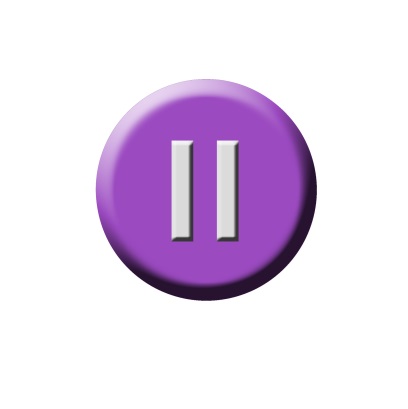 Note: this graphic indicates a place where you can pause the video to allow time for a Task to be completed. Task 2: Write or type the answer to the interview questions Please answer all of the interview questions yourself. You can either write your answers down, or type them on the computer.Task 3: Role-play the questions and answers with the instructor Now that you have watched us role-play an employment interview, it is your turn.  Pretend you are applying for different types of jobs and role-play your own answers to interview questions with your instructor.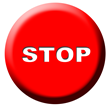 Task Title: Answer Interview QuestionsOptional Video outline for Instructor and Learner reference (ASL): ABOUT-YOU INFORM ME ABOUT YOU QME CLEAN OFFICE / SCHOOL TEN YEARS TOTALJOB(t) YOU INTEREST WHY Q 	ME KISS-FIST CLEAN ME FUSSY EASY NOTICE++ DIRTYYOUR FIELD(professional) GOAL WHAT Q ME FUTURE PLANNING WANT BECOME EMPLOYER (or) MANAGER FOR       CLEANINGYOUR BEST SKILL WHAT Q  ME CLEVER KNOW NAME++ PRODUCT CLEANING AND WHMIS CERTIFICATE ME HAVE! YOUR STRUGGLE NEED IMPROVE QTIME MANAGEMENT CHALLENGE NEED ORGANIZE TASKS TIME THEN WILL BE FINE SALARY(t) PAY YOU EXPECT WHAT QME SALARY HOPE START UP-ABOVE FIFTEEN HOUR ME HAVE FINISH FEW YEARS EXPERIENCE  CONFLICT(t) YOU FINISH EXPERIENCE WITH BOSS (or) STAFF Q HOW YOU HANDLE Q MISUNDERSTANDING WITH OTHER STAFF ME DECIDES WRITE-DOWN-BACK-N-FORTH BETTER SOLVE PROBLEM! QUESTION YOU HAVE Q   	NONE! THANK YOU FOR INTERVIEWING ME!Write or type the answer to the interview questions TASK NUMBER TWO YOU WILL ANSWER ALL QUESTIONS FROM INTERVIEW YOU CAN WRITE OR TYPE COMPUTERRole-play the questions and answers with the instructor TASK NUMBER THREE NOW YOU FINISH WATCH US HOW TO DO ROLE-PLAY WITH EMPLOYMENT INTERVIEW QUESTIONS ANSWERS YOUR TURN WITH YOUR INSTRUCTOR HANDLE DIFFERENT QUESTIONS ANSWERS FOR DIFFERENT JOB PRACTICE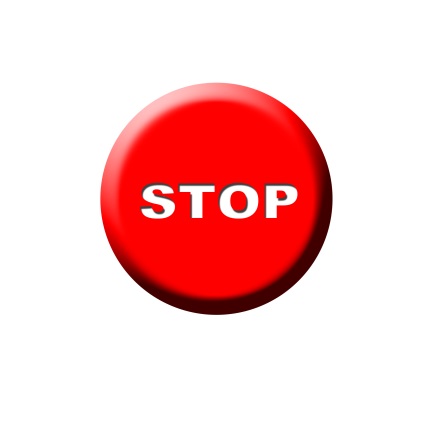 Task Title:  Answer Interview QuestionsAnswer KeyTask 1:	Watch the video: The InterviewThe learner will have successfully completed this task if they watch the video and maintain focus on the example and instructionsTask 2:	Write or type answers to the 9 interview questionsAnswers will varyTask 3:  	Role-play the questions and answers with the instructor in ASLThe learner will have successfully completed this task if they are able to complete a “mock interview” with you, communicating their answers to the interview questions in ASL. Watch for facial expression, and that the learner maintains eye contact.Task Title:  Answer Interview QuestionsThis task:    	was successfully completed ___   		needs to be tried again__________________________		_________________________Instructor (print)								Learner SignatureLearner Name:Learner Name:Date Started:						Date Completed:Successful Completion:		Yes___		No___Date Started:						Date Completed:Successful Completion:		Yes___		No___Goal Path:   Employment   Apprenticeship ___Secondary School___  Post Secondary___  IndependenceGoal Path:   Employment   Apprenticeship ___Secondary School___  Post Secondary___  IndependenceTask Description:Learners will successfully answer questions typically asked in job interviewsTask Description:Learners will successfully answer questions typically asked in job interviewsCompetency:A:  Find and Use InformationB:  Communicate Ideas and InformationTask Group(s):A1:  Read continuous textA2:  Interpret documentsA3.  Extract info from films, broadcasts, and presentationsB2:  Write continuous textD2:  Digital technology (optional)Level Indicators:A1.2:  	Read texts to locate and connect ideas and informationA2.2:  	Interpret simple documents to locate and connect informationA3           Tasks in this group are not rated for complexityB2.1:  	Write brief texts to convey simple ideas and factual informationB2.2:  	Write texts to explain and describe information and ideasLevel Indicators:A1.2:  	Read texts to locate and connect ideas and informationA2.2:  	Interpret simple documents to locate and connect informationA3           Tasks in this group are not rated for complexityB2.1:  	Write brief texts to convey simple ideas and factual informationB2.2:  	Write texts to explain and describe information and ideasPerformance Descriptors:  see chart on last pagePerformance Descriptors:  see chart on last pageMaterials Required:“The Interview” ASL video https://youtu.be/pO_fI6Ks3vQSmartboardIntervenor (based on client’s needs)Deaf Instructor (if available)Assistive technology or ACC if applicable Pen or pencilPaperSupport Materials Included:An “Optional Video outline for Instructor and Learner reference” with instructions for this Task Set in both English and ASLPerformance DescriptorsPerformance DescriptorsNeeds WorkCompletes task with support from practitionerCompletes task independentlyA1.2scans text to locate informationlocates multiple pieces of information in simple textsfollows the main events of descriptive, narrative and informational textsA2.2makes connections between parts of documentsmakes low-level inferencesA3tasks in this group are not rated for complexityB2.1writes simple texts to request, remind or informconveys simple ideas and factual informationB2.2writes texts to explain and describeconveys intended meaning on familiar topics for a limited range of purposes and audiencesbegins to select words and tone appropriate to the taskbegins to organize writing to communicate effectivelyD.2selects and follows appropriate steps to complete taskslocates and recognizes functions and commandsLearner Comments